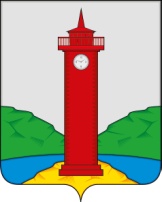 АДМИНИСТРАЦИЯ СЕЛЬСКОГО ПОСЕЛЕНИЯ КУРУМОЧ МУНИЦИПАЛЬНОГО РАЙОНА ВОЛЖСКИЙ САМАРСКОЙ ОБЛАСТИПОСТАНОВЛЕНИЕот «25»  июня 2018 г № 243О согласии с проектом «О внесении изменений в Правила землепользования и застройки сельского поселения Курумоч муниципального района Волжский Самарской области» и направлении его в Собрание представителей сельского поселения Курумоч муниципального района Волжский Самарской областиРассмотрев доработанный с учетом заключения о результатах публичных слушаний от 25 июня 2018 года проект решения Собрания представителей сельского поселения Курумоч муниципального района Волжский «О внесении изменений в Правила землепользования и застройки сельского поселения Курумоч муниципального района Волжский Самарской области», руководствуясь частью 16 статьи 31 Градостроительного кодекса Российской Федерации, постановляю:1. Согласиться с проектом решения Собрания представителей сельского поселения Курумоч муниципального района Волжский «О внесении изменений в Правила землепользования и застройки сельского поселения Курумоч муниципального района Волжский Самарской области», доработанным с учетом заключения о результатах публичных слушаний от 25 июня 2018 года.2. Направить проект решения Собрания представителей сельского поселения Курумоч муниципального района Волжский «О внесении изменений в Правила землепользования и застройки сельского поселения Курумоч муниципального района Волжский Самарской области», доработанный с учетом заключения о результатах публичных слушаний от 25 июня  2018 года, на рассмотрение в Собрание представителей сельского поселения Курумоч муниципального района Волжский Самарской области.3. Настоящее постановление вступает в силу со дня его принятия.Глава сельского поселения						Курумоч муниципального районаВолжский Самарской области                                                 О.Л. Катынский